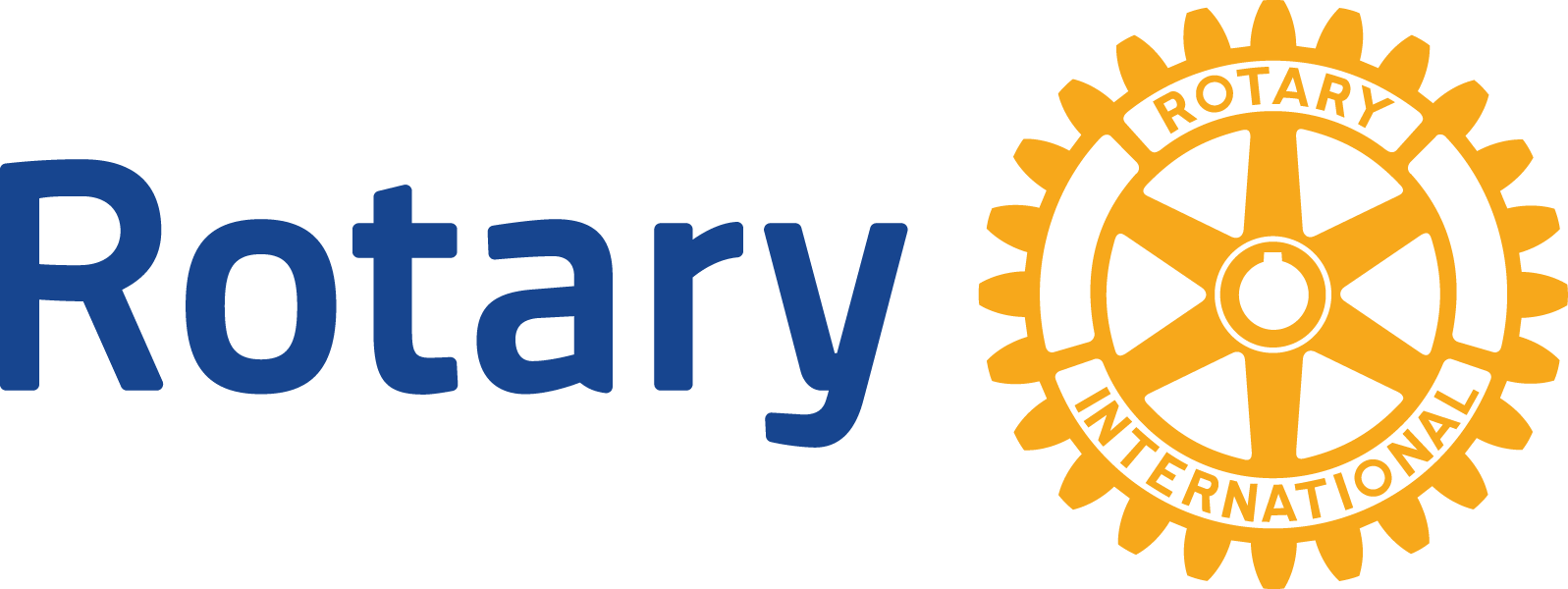 SUBVENTIONS MONDIALES – RÉSULTATS DE L’ÉVALUATION DE LA COLLECTIVITÉUtiliser ce formulaire pour communiquer à la Fondation Rotary les conclusions de votre évaluation de la collectivité au moment de déposer un dossier de subvention mondiale.
Évaluer les forces, les faiblesses, les besoins et les ressources de la communauté que vous prévoyez d’aider est une première étape essentielle de la conception d’une action efficace et pérenne pouvant bénéficier d’une subvention mondiale. Consulter Outils d'évaluation d’une collectivité pour trouver des instructions et des conseils.Ce formulaire vous aidera à communiquer les résultats de votre évaluation de la collectivité. Il est obligatoire si vous sollicitez une subvention pour financer une action humanitaire ou une équipe de formation professionnelle. Remplissez un formulaire différent pour chaque catégorie de bénéficiaires (ex. : école, système de santé ou village) en fournissant des informations actuelles et spécifiques à chaque groupe. Nous vous rappelons que vous ne pouvez pas financer cette évaluation à l’aide des fonds d’une subvention mondiale. Par contre, vous pouvez faire appel aux fonds d’une subvention de district.  

Communauté ou institution bénéficiaire
Groupes au sein de la communauté qui recevront des avantages clairs, directs et immédiats de l’action
Informations démographiques sur les bénéficiaires si cela est pertinent à l’actionQui a réalisé l’évaluation ? (Plusieurs réponses possibles) Membres du parrain hôte  Membres du parrain international  Association partenaire Université Hôpital  Autorités locales Autre 
Dates de l’évaluation
Quelles méthodes avez-vous utilisées ? (Plusieurs réponses possibles) Enquête Réunion d’information Entretiens Groupe de réflexion Inventaire des ressources Cartographie communautaire Autre 
Quels sont les membres de la communauté ayant participé à l’évaluation ? 
Dresser la liste des besoins de la communauté que votre action vise à combler.
Dresser la liste des besoins de la communauté que votre action ne vise pas à combler.
Dresser la liste des ressources et des forces de la communauté.
En tenant compte des besoins et des ressources que vous avez listés, expliquer comment vous avez déterminé l’objectif principal de votre action.
Comment les activités prévues permettront d’atteindre cet objectif ?
Quels obstacles ont empêché la communauté d’atteindre les objectifs de l’action ?   
Comment la communauté essaie-t-elle de surmonter ces obstacles actuellement ?
Pourquoi les activités prévues dans le cadre de l’action constituent-elles le meilleur moyen de combler ce besoin de la communauté ?